Popis cvikuPROTAHOVÁNÍ SVALSTVA POSTURÁLNÍHOÚčel cviku- sed zkřižný skrčmoa) předklon hlavyb) předklon hlavy vlevo/vpravo- sed zkřižný skrčmo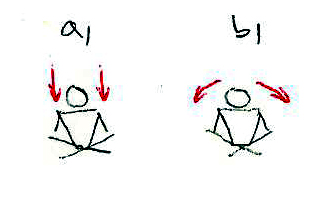 - protažení a posílení ohybače hlavy- vzpor stojmo, podřepmo pravou prohnutě- vzpor stojmo podřepmo pravou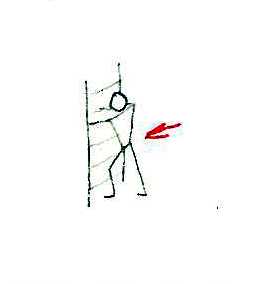 - protažení trojhlavého lýtkového svalu- leh-nohy skrčmo- zvedání těla do krajní polohy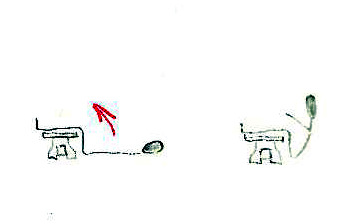 - posílení přímého svalu břišního a svalu zevního šikmého břišního- vzpor stojmo-skrčmo pravou na žebřiny- přitahování k žebřinám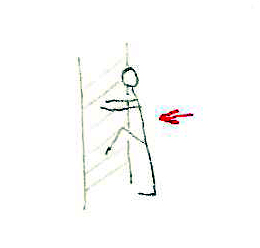 - protažení trojhlavého lýtkového svalu a svalu čtyřhlavého steheního- leh-skrčmo pravou přednožit- leh-pravou přednožit s chycením kotníku rukou-leh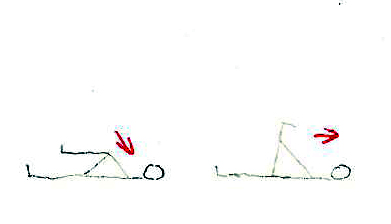 - protažení dvouhlavého svalu stehenního a svalu čtyřhlavého stehenního- leh na břiše-pravou skrčmo zanožit- leh na břiše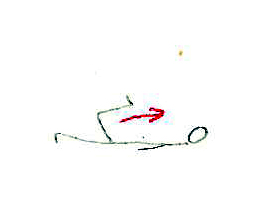 - posílení, protažení kyčelních svalů